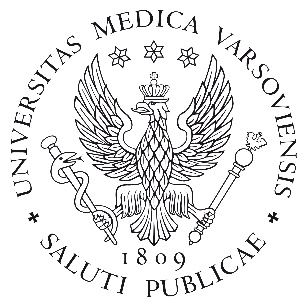 MetryczkaMetryczkaRok akademicki2020/2021WydziałFarmaceutycznyKierunek studiówstudia doktoranckie - farmacjaDyscyplina wiodąca 
(zgodnie z załącznikiem do Rozporządzenia Ministra NiSW z 26 lipca 2019)nauki farmaceutyczneProfil studiów (ogólnoakademicki/praktyczny)ogólnoakademickiPoziom kształcenia 
(I stopnia/II stopnia/
jednolite magisterskie)studia doktoranckieForma studiów (stacjonarne/niestacjonarne)stacjonarneTyp modułu/przedmiotu(obowiązkowy/fakultatywny)fakultatywnyForma weryfikacji efektów 
uczenia się (egzamin/zaliczenie)zaliczenieJednostka/jednostki prowadząca/e (oraz adres/y jednostki/jednostek)Katedra Chemii Analitycznej i BiomateriałówKierownik jednostki/kierownicy jednostekProf. dr hab. inż. Marcin SobczakKoordynator przedmiotu (tytuł, imię, nazwisko, kontakt)Prof. dr hab. inż. Marcin SobczakOsoba odpowiedzialna za sylabus (imię, nazwisko oraz kontakt do osoby, której należy zgłaszać uwagi dotyczące sylabusa)Prof. dr hab. inż. Marcin SobczakProwadzący zajęciaProf. dr hab. inż. Marcin SobczakInformacje podstawoweInformacje podstawoweInformacje podstawoweInformacje podstawoweInformacje podstawoweRok i semestr studiówII lub III rok, sem. zimowy lub letniII lub III rok, sem. zimowy lub letniLiczba punktów ECTS0.00Forma prowadzenia zajęćForma prowadzenia zajęćLiczba godzinKalkulacja punktów ECTSKalkulacja punktów ECTSGodziny kontaktowe z nauczycielem akademickimGodziny kontaktowe z nauczycielem akademickimLiczba godzinKalkulacja punktów ECTSKalkulacja punktów ECTSwykład (W)wykład (W)622seminarium (S)seminarium (S)-ćwiczenia (C)ćwiczenia (C)-e-learning (e-L)e-learning (e-L)-zajęcia praktyczne (ZP)zajęcia praktyczne (ZP)-praktyka zawodowa (PZ)praktyka zawodowa (PZ)-Samodzielna praca studentaSamodzielna praca studentaSamodzielna praca studentaSamodzielna praca studentaSamodzielna praca studentaPrzygotowanie do zajęć i zaliczeńPrzygotowanie do zajęć i zaliczeń6Cele kształceniaCele kształceniaC1Celem wykładów jest poznanie metod otrzymywania, budowy, właściwości fizykochemicznych i biologicznych dendrymerów wykorzystywanych w terapii nowotworów. C2C3efekty uczenia sięefekty uczenia sięNumer efektu uczenia sięEfekty w zakresieWiedzy – Absolwent zna i rozumie:Wiedzy – Absolwent zna i rozumie:W1budowę, właściwości i sposoby otrzymywania dendrymerów stosowanych w technologii farmaceutycznej;W2nowe osiągnięcia w obszarze badań nad dendrymerami wykorzystywanymi w terapii nowotworów;Umiejętności – Absolwent potrafi:Umiejętności – Absolwent potrafi:U1oceniać i przewidywać właściwości fizykochemiczne i biologiczne dendrymerów na podstawie ich struktury;U2planować wykorzystanie dendrymerów w terapii nowotworów;Kompetencji społecznych – Absolwent jest gotów do:Kompetencji społecznych – Absolwent jest gotów do:K1korzystania z obiektywnych źródeł informacji;K2ZajęciaZajęciaZajęciaForma zajęćTreści programoweEfekty uczenia sięwykładBudowa dendrymerów.Metody otrzymywania dendrymerów.Właściwości fizykochemiczne i biologiczne dendrymerów.Zastosowanie dendrymerów w medycynie.Dendrymery jako nośniki leków przeciwnowotworowych. W1, W2, U1, U2,LiteraturaObowiązkowaPod red. Florjańczyk Z., Penczek S. Chemia polimerów, Tom I, II i III, Wydawnictwo Politechniki Warszawskiej, 2002. Rabek J.F. Współczesna wiedza o polimerach, Wydawnictwo Naukowe PWN, 2009.Błażewicz S., Marciniak J. Inżynieria biomedyczna. Podstawy i zastosowania. Tom 4. Biomateriały.  Akademicka Oficyna Wydawnicza EXIT, 2016.UzupełniającaPod red. Florjańczyk Z., Penczek S. Chemia polimerów, Tom II, Wydawnictwo Politechniki Warszawskiej, 2002.Pod red. Florjańczyk Z., Penczek S. Chemia polimerów, Tom III, Wydawnictwo Politechniki Warszawskiej, 2002.Nałęcz M. Biocybernetyka i inżynieria biomedyczna 2002, Tom 4 – Biomateriały, Akademicka Oficyna Wydawnicza EXIT, 2003.Aktualne artykuły naukowe dotyczące dendrymerów stosowanych w medycynie. Sposoby weryfikacji efektów uczenia sięSposoby weryfikacji efektów uczenia sięSposoby weryfikacji efektów uczenia sięSymbol przedmiotowego efektu uczenia sięSposoby weryfikacji efektu uczenia sięKryterium zaliczeniaW1, W2, U1, U2Zaliczenie testowe2,0 (ndst) – 0% - 50%3,0 (dst) – 51% - 60%3,5 (ddb) – 61% - 70%4,0 (db) – 71% - 80%4,5 (pdb) – 81% - 90%5,0 (bdb) – 91% - 100%Informacje dodatkowe (informacje istotne z punktu widzenia nauczyciele niezawarte w pozostałej części sylabusa, np. czy przedmiot jest powiązany z badaniami naukowymi, szczegółowy opis egzaminu, informacje o kole naukowym)